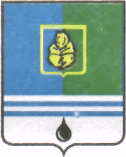 ПОСТАНОВЛЕНИЕАДМИНИСТРАЦИИ  ГОРОДА  КОГАЛЫМАХанты-Мансийского автономного округа - ЮгрыОт «26»     июня    2014 г.                                                                 		№1534О внесении изменения в постановление Администрации города Когалымаот 29.01.2014 №124В соответствии с Федеральным законом от 06.10.2003 №131-ФЗ                «Об общих принципах организации местного самоуправления в Российской Федерации, Уставом города Когалыма, в связи с кадровыми изменениями в структуре Администрации города Когалыма:1. В постановление Администрации города Когалыма от 29.01.2014 №124 «О разработке стратегии социально-экономического развития города Когалыма до 2020 года и на период до 2030 года и программы            социально-экономического развития города Когалыма на 2014-2018 годы» (далее – постановление) внести следующее изменение:1.1. Приложение к постановлению изложить в редакции согласно приложению к настоящему постановлению.2. Опубликовать настоящее постановление и приложение к нему в газете «Когалымский вестник» и разместить на официальном сайте Администрации города Когалыма в сети Интернет (www.admkogalym.ru).3. Контроль за выполнением постановления оставляю за собой.Исполняющий обязанностиглавы Администрации города Когалыма 			    А.Е.ЗубовичПриложениек постановлению Администрации города Когалымаот 26.06.2014 №1534Составрабочей группы по разработке стратегии социально-экономического развития города Когалыма до 2020 года и на период до 2030 года и программы социально-экономического развития города Когалыма на 2014-2018 годыСтепураВладимир Иванович-глава Администрации города Когалыма, руководитель рабочей группы;Черных Татьяна Ивановна -заместитель главы Администрации города Когалыма, заместитель руководителя рабочей группы;СпиридоноваЮлия Леонидовна-заместитель начальника управления экономики Администрации города Когалыма, секретарь рабочей группы.Члены рабочей группы:Члены рабочей группы:Зубович Александр Евгеньевич-первый заместитель главы Администрации города Когалыма;Подивилов Сергей Викторович-заместитель главы Администрации города Когалыма;РащупкинПавел Александрович-заместитель главы Администрации города Когалыма;Мартынова Ольга Валентиновна-заместитель главы Администрации города Когалыма;Кравец Вера Ивановна-начальник управления экономики Администрации города Когалыма; Гришина Светлана Геннадьевна-начальник управления образования Администрации города Когалыма;Бережинская Елена Витальевна-начальник управления культуры спорта и молодёжной политики Администрации города Когалыма;Анищенко Альфия Арифжановна-начальник отдела координации общественных связей Администрации города Когалыма;Авренюк Николай Николаевич-начальник отдела архитектуры и градостроительства Администрации города Когалыма;Низамова Людмила Геннадьевна-начальник отдела развития жилищно-коммунального хозяйства Администрации города Когалыма;Ковальчук Алексей Валериевич-председатель комитета по управлению муниципальным имуществом Администрации города Когалыма;Рыбачок Марина Геннадьевна-председатель комитета финансов Администрации города Когалыма;Гаврилюк Елена Юрьевна-директор муниципального казённого учреждения «Управление капитального строительства города Когалыма»;Морозов Александр Александрович-директор муниципального казённого учреждения «Управление жилищно-коммунального хозяйства города Когалыма»; Депутаты Думы города КогалымаДепутаты Думы города Когалымапо согласованию